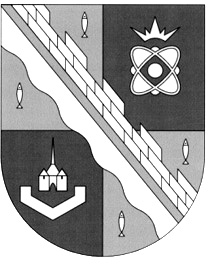 администрация МУНИЦИПАЛЬНОГО ОБРАЗОВАНИЯСОСНОВОБОРСКИЙ ГОРОДСКОЙ ОКРУГ  ЛЕНИНГРАДСКОЙ ОБЛАСТИРАСПОРЯЖЕНИЕот 27/04/2016 № 100-рО размещении протоколовВ соответствии с Федеральным законом от 06.10.2003 № 131-ФЗ «Об общих принципах организации местного самоуправления в Российской Федерации», пунктом 10 статьи 6 «Положения о порядке организации и проведения общественных слушаний объектов государственной экологической экспертизы на территории муниципального образования Сосновоборский городской округ Ленинградской области», утвержденного решением совета депутатов Сосновоборского городского округа от 05.08.2015 № 105 (далее - Положение):	1. В рамках общественных слушаний состоявшихся 28 января 2016 года по адресу: г.Сосновый Бор, ул.Солнечная, д.19, здание ДК «Строитель») слушались: -	Материалы обоснования лицензии на осуществление деятельности в области использования атомной энергии. Эксплуатация энергоблока № 1 Ленинградской АЭС-2 АО «Концерн Росэнергоатом»;-	Материалы обоснования лицензии на осуществление деятельности в области использования атомной энергии. Эксплуатация энергоблока № 2 Ленинградской АЭС-2 АО «Концерн Росэнергоатом».             2. В протоколы общественных слушаний были внесены изменения по результатам их рассмотрения и подписания.	 3. Протоколы общественных слушаний разместить в городской публичной библиотеке, расположенной в здании администрации Сосновоборского городского округа по адресу: Ленинградская обл., г.Сосновый Бор, ул. Ленинградская, дом 46, для общего доступа и ознакомления с ними  с 04 по 10 мая 2016 года.	4. АО «Концерн Росэнергоатом» опубликовать сообщение в газете «Маяк» о времени и месте размещения протоколов.	5. Контроль за исполнением настоящего распоряжения оставляю за собой.Глава администрацииСосновоборского городского округа                                                             В.Б.Садовскийисп. Алмазов Г.В.ПТ